Poole Yacht Club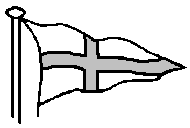 Dinghy Race Entry Form 2021	Membership No: . . . . . . . . . . . . . .Off water contact in case of emergency (compulsory for U18’s)Dinghy Details (A change of boat requires a new entry form, but no additional fee)Please note: A racing dinghy shall carry a floating rope at least 10m x 6mm, or as per class rules, for towing purposes (this shall be additional safety equipment item; using an existing rope e.g. a genoa sheet is not acceptable).I agree to be bound by the Racing Rules of Sailing and all other rules that govern this event. In particular, I have read Paragraph’s 14 (Risk) & 16 (Insurance) of the Notice of Race and confirm that I agree to its provisions and that my boat will conform to its requirements throughout the event.Signed . . . . . . . . . . . . . . . . . . . . . . . . .  Date . . . . . . . . . . . . . . . . . . . . . . . . . .Signature of parent or guardian for Under 18’s  . . . . . . . . . . . . . . . . . . . . . . . . . . .We can only organize racing with the help of volunteers. Please tick if you have completed a volunteer form, otherwise please nominate which day you would prefer to volunteer if we need you. If you give up a race to volunteer you will be awarded average points for that race.I have completed a volunteer form My preferred day for volunteering would beDid you pay Race Fees 2020	Yes/NoCompetitor NameEmailTelephoneMobileAddressNameTelType, e.g. OspreySail No:Boat NameRACE ENTRY FEESPYC Members (Spring & Summer Series)£85.00 (£44.00 for Under 18’s)First Time Racer£42.50 Non-MembersSaturday Spring Series only £44.00Saturday Spring Series and Evening Series £85.00I am a member of  . . . . . . . . . . . . . . . . . . . . .  Club which is affiliated to the RYA.I am a member of  . . . . . . . . . . . . . . . . . . . . .  Club which is affiliated to the RYA.I am a member of  . . . . . . . . . . . . . . . . . . . . .  Club which is affiliated to the RYA.Payment – Sort Code: 54-30-03, Account: 76733076 – Ref ‘Boat Name RFee’If you intend to race in the Autumn / Winter Series a separate form is required.Payment – Sort Code: 54-30-03, Account: 76733076 – Ref ‘Boat Name RFee’If you intend to race in the Autumn / Winter Series a separate form is required.Payment – Sort Code: 54-30-03, Account: 76733076 – Ref ‘Boat Name RFee’If you intend to race in the Autumn / Winter Series a separate form is required.